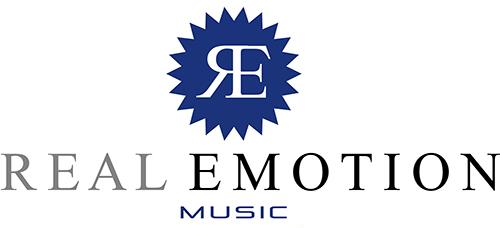 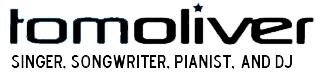 SHOW LIST (Excerpts)Space, IbizaSporting Club, MonacoNikki Beach, St TropezCafé del Mar, IbizaFairmont, DubaiKu De Ta, Bali (Asia´s Most Famous Clubs)Ibiza Festival, Nice, FranceOlympia, MumbaiC/o Pop Festival, Germanyand many others around the world...